Hayley Gammon 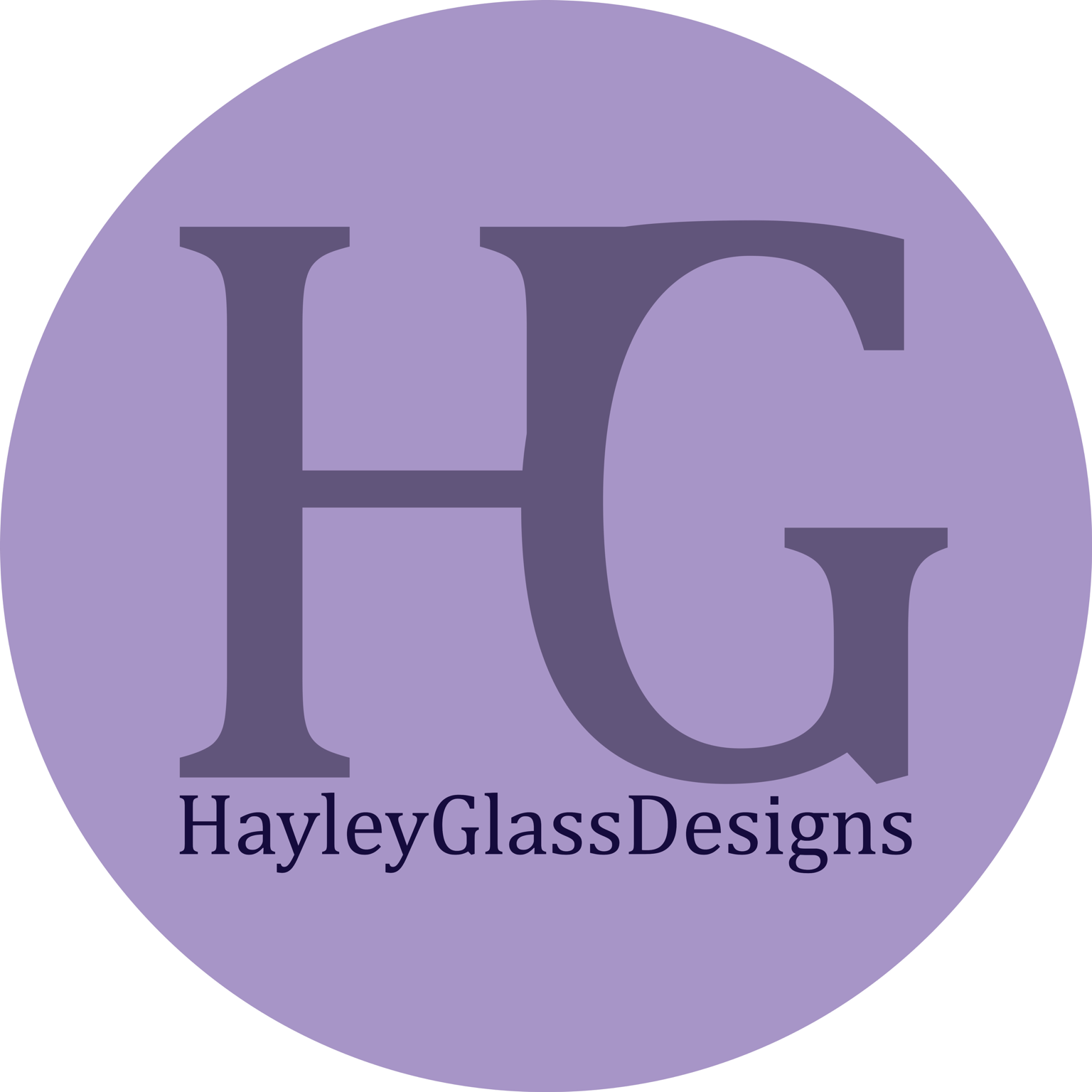 Age: 29Skilled, Motivated, hardworking glassblower with attention to detailTel: 07999 105276Email: hayleyglassdesigns@hotmail.comStudio 8 Makers Dozen , Wolverhampton, WV1 1 DUWeb: www.HayleyGammon.comFacebook: www.facebook.com/HayleyGlassDesignsPROFILE:            I am an extremely enthusiastic, motivated glass blower and have worked in a variety of commercial studios. This has provided me with knowledge in hot and cold glass working techniques, but also in valuable skills in studio maintenance.I have loved working in the workshop environment; working up from volunteers assistance to full time now freelance Glassblower/assistant.EDUCATION:BTEC Glass Techniques/Technology Dudley College: International Glass Centre, 	2008-09B.A Hons Three-Dimensional Design Specializing in Glass, Manchester Metropolitan University, 2005-08BTEC Diploma Foundation Art, Hastings College of Art and Design,			2004-05A2 level, Graphics, Art, AS level Maths, Psychology, Bexhill College, 			2001-04 EMPLOYMENT:  Teacher of lamp working skill and glass blowing to college students 2016                              Artist in Residence Wolverhampton University 		            2014-2015Freelance Workshop Assistant (West Midland)                                         Jinney Ring, Top Glass                                                                                       2014 – 2015Workshop Technician for master glasses at Ruskin centre Biennial  2015                              Freelance Workshop Assistant (London)	                              Rothschild and bickers (as required)                                                           2012- ongoingPhil Atril (1/2 days a week)                                                                             2012 - 2014Antony Stern (2/3 days  a week)                                                                    2012 - 2014Ashes into glass (1/2 days a week)                                                                2012 – 2014Full time workshop assistant Stewart Hearn London glassworks        2010- 2012Glass Assistant Peter Layton and associates limited                                 2008-2010Glass Assistant: Ruskin Centre West Midlands			             2009Glass demonstrator: 'Art in Action' Oxfordshire		             2013- 2014Glass demonstrator assistant 'Art in Action' Oxfordshire	             2009 - 2012Glass Assistant: St Helens World of glass (Part time during studies)   2007-2008Glass Assistant: Liquid Glass Centre Bath (Part time during studies)  2007-08AWARDS AND PUBLICATIONS:                              Express and Star, Wolverhampton                                                                   2015Craft&Designs Magazine 				                             2014, 2015, 2016Art In Action Press booklet					              2013, 2014Hothouse Craft council: Participant of East cohort Hothouse 	              2013 Guardian Small Business: Publication 				               Jan 2013Special mention in Peter Layon’s Publication Past and Present 	2012‘Galleries’ national Magazine: Publication 				September 2012Glass Seller's Fund: Bursary (Frederick Stuart Memorial Award) 	2009 STOCKIEST:      Heals London, Tottenham Court Road                                                            2015- ongoing                               MD gallery, Wolverhampton                                                                              2015- ongoing                               Atholl Gallery, Perthshire                                                                                   2015- ongoing                              Phillips of Ilkley Gallery                                                                                       2015- ongoingStark Gallery, Canterbury 					               2014- ongoing Sara Preisley, Birmingham 					               2014- ongoingAvocet Gallery, Rhy 						               2013- ongoing Seaside Gallery, Bexhil, Sussex, 				               2012- ongoing London GlassBlowing, sales shop 				               2010- 2012Turtle fine art gallery, Rye, Sussex, 				               2011- 2012Ted Baker, Manchester (association Rothschild and Bickers)	               2011The Glass Sculptress, Hastings, Sussex, 			               2010- 2011Aa-rt Gallery Stoubridge West Midlands, 			               2009EXHIBITION      AmblecoteEchoes; association with International Festival of Glass       2015                              BCTF British Craft Trade Fair Harrogate                                                         2015, 2016Heals London, Demonstrating Artist			                              2015, 2016Made London 							               2013Bovey Tracey, Devon                                                                                             2013Glass Fest, Essex 						               2013 Art In Action Demonstrating Artist, Oxfordshire 		               2013,  2014 Art In Action Volunteer, Oxfordshire				               2012, 2011, 2010Pure Autumn Art Fair, Battle					               2012The Stables theatre, Hastings, Sussex 				               2010Courtyard Gallery, Red House Cone, West Midlands		               2009First Gather, Himley Hall, Dudley, West Midlands			2009New Designers, Business Design Centre, London			2008OTHER INFORMATION:  Design Technology Technician, St Edmunds school Wolverhampton 2015 onwardsDuring my studies of glassblowing I worked as a lifeguard supervisor and swimming teacher in the UK and USA 